Комунальний позашкільний навчальний заклад
«Мала академія наук учнівської молоді» Дніпропетровської обласної ради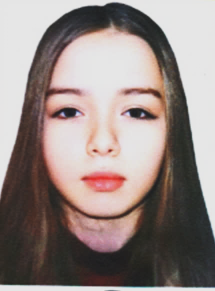 Баджелідзе Вероніка Іраклівна, учениця 9-а класу комунального закладу освіти «Середня загальноосвітня школа № 6» Дніпровської міської ради.Науковий керівник: Усенко Ірина Сергіївна, вчитель біології, вчитель-методист, вчитель вищої категорії комунального закладу освіти «Середня загальноосвітня школа № 6» Дніпровської міської ради; Голуб Ірина Віталіївна, асистент кафедри загальної біології та водних біоресурсів Дніпровського національного університету імені Олеся Гончара.ВИЗНАЧЕННЯ ЯКОСТІ ВОДИ ГІЛЛЯСТОВУСИМИ РАКОПОДІБНИМИ DAPHNIA MAGNA STRAUS     Метою дослідження є оцінка різних проб води за допомогою біотестування гіллястовусими ракоподібними Daphnia magna Straus та гідрохімічного аналізу «Aquatest Lab»; набути практичного досвіду визначення якості води.     Завдання: дослідити якість води, яку родина використовує найчастіше, з використанням тест-об’єкту дафнії; визначити хімічний склад води за допомогою експрес-тестів та тесту зі зміною кольору реагенту.     Об’єкт дослідження: проби дистильованої води, води з крану та мінеральної води «Трускавецька» без газу.         Забезпечення населення якісною водою є актуальною проблемою в наш час. Вода є джерелом життя. Впливає на рівень екологічного благополуччя,  фізіологічні та біохімічні процеси людини.      Здійснено оцінку різних проб води за допомогою біотестування гіллястовусими ракоподібними Daphnia magna Straus та гідрохімічного аналізу «JBL ProAquaTest Lab».      Досліджено якість води, яку родина використовує найчастіше, з використанням тест-об’єкту, визначено хімічний склад води за допомогою експрес-тестів та тесту зі зміною кольору реагенту.       Встановлено, що гостра летальна дія на дафній відсутня у воді з-під крану, дистильованій та мінеральній воді «Трускавецька» без газу.      Концентрація іонів водню у даних пробах води знаходиться в межах норми природного діапазону рH поверхневих водних систем, вміст нітритів та фосфатів однаковий. Вміст силікатів у дослідних пробах води не перевищує показники норми.       Отримані дані можуть бути використанні споживачами при виборі води та для подальших досліджень.